ПОРЯДОКоформления и содержание плановых (рейдовых) заданий на проведение плановых (рейдовых) осмотров, обследований земельных участков при осуществлении Администрацией муниципального района «Тес-Хемский кожуун Республики Тыва»  муниципального земельного контроля, а также порядка оформления результатов плановых (рейдовых) осмотров, обследований.I. Общие положения1. Настоящий Порядок устанавливает процедуру оформления и содержание плановых (рейдовых) заданий на проведение плановых (рейдовых) осмотров, обследований земельных участков, при осуществлении Администрацией муниципального района «Тес-Хемский кожуун Республики Тыва» (далее – Администрация), муниципального земельного контроля, а также порядка оформления результатов плановых (рейдовых) осмотров, обследований.1.1. Плановые (рейдовые) осмотры, обследования проводятся в отношении земельных участков, расположенных на территории муниципального района «Тес-Хемский кожуун Республики Тыва».1.2. Плановые (рейдовые) осмотры, обследования земельных участков проводятся должностным лицом органа муниципального земельного контроля в должностные обязанности которых входит осуществление муниципального земельного контроля (далее – Должностное лицо).1.3. Плановые (рейдовые) осмотры, обследования земельных участков
проводятся с целью выявления и пресечения нарушений требований
законодательства Российской Федерации, законодательства субъекта
Российской Федерации, за нарушение которых законодательством
Российской Федерации, законодательством субъекта Российской Федерации
предусмотрена административная и иная ответственность (далее – требования законодательства).2. Оформление плановых (рейдовых) заданий и их
содержание на проведение плановых (рейдовых)
осмотров, обследований земельных участков2.1. Плановое (рейдовое) задание оформляется распоряжением Председателя Администрации о проведении планового (рейдового) осмотра, обследования земельного участка по форме согласно приложению № 1 к настоящему Порядку.2.2. Плановое (рейдовое) задание, оформленное распоряжением или
приказом, может выдаваться одновременно на несколько земельных
участков, включенных в план проведения плановых (рейдовых) осмотров,
обследований земельных участков.2.3.В плановом (рейдовом) задании должны содержаться:1) ссылка на нормативные правовые акты, в соответствии с которыми проводится плановый (рейдовый) осмотр, обследование;2) фамилии, имена, отчества и должности должностного лица или
должностных лиц, уполномоченных на проведение планового (рейдового)
осмотра, обследования земельного участка;3) сведения о земельном участке, в отношении которого проводится
плановый (рейдовый) осмотр, обследование;4)  цель планового (рейдового) осмотра, обследования земельного участка;5) период проведения планового (рейдового) осмотра, обследования
земельного участка.3. ПОРЯДОК ОФОРМЛЕНИЯ РЕЗУЛЬТАТОВ ПЛАНОВЫХ (РЕЙДОВЫХ) ОСМОТРОВ, ОБСЛЕДОВАНИЙ ЗЕМЕЛЬНЫХ УЧАСТКОВ ПРИ ОСУЩЕСТВЛЕНИИ МУНИЦИПАЛЬНОГО ЗЕМЕЛЬНОГО КОНТРОЛЯ3.1. По результатам планового (рейдового) осмотра, обследования должностным лицом, получившим плановое (рейдовое) задание оформляется акт планового (рейдового) осмотра, обследования по форме согласно приложению № 2 к настоящему Порядку.3.2. Акт осмотра, обследования земельного участка составляется отдельно по каждому земельному участку, являющемуся объектом планового (рейдового) осмотра, обследования земельного участка.3.3. Акт осмотра, обследования земельного участка должен содержать:1) наименование уполномоченного органа;2) дату составления акта осмотра, обследования земельного участка;3) фамилии, имена, отчества и должности должностного лица или
должностных лиц, проводивших плановый (рейдовый) осмотр, обследование
земельного участка;4) фамилию, имя, отчество руководителя, иного должностного лица или
уполномоченного представителя юридического лица, индивидуального
предпринимателя, гражданина или его уполномоченного представителя, в
собственности или пользовании которого находится осматриваемый,
обследуемый земельный участок (в случае их участия в осмотре,
обследовании земельного участка);5) дату проведения планового (рейдового) осмотра, обследования
земельного участка;6) краткую характеристику земельного участка, его месторасположение;7) сведения о результатах планового (рейдового) осмотра, обследования
земельного участка;8) При наличии к акту планового (рейдового) осмотра, обследования прилагается фото - и видеоматериалы, протоколы отбора проб, результаты проведенных исследований, испытаний и экспертиз.9) В случае выявления при проведении плановых (рейдовых) осмотров, обследований нарушений требований законодательства Должностное лицо
принимает в пределах своей компетенции меры по пресечению таких нарушений, в том числе в судебном порядке, а также доводят в письменной форме до сведения Председателя администрации (заместителя Председателя по экономике, финансам и проектному управлению) администрации муниципального района «Тес-Хемский кожуун Республики Тыва» информацию о выявленных нарушениях для принятия решения о назначении внеплановой проверки органа государственной власти, органа местного самоуправления, юридического лица, индивидуального предпринимателя, по основаниям, указанным в пункте 2 части 2 статьи 10 Федерального закона от 26.1 2.2008 N 294-ФЗ «О защите прав юридических лиц и индивидуальных предпринимателей при осуществлении государственного контроля (надзора) и муниципального контроля», в отношении граждан по основаниям, предусмотренным требованиям нормативно-правовых актов Республики Тыва.Приложение № 1. 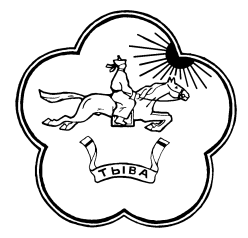 ТЫВА РЕСПУБЛИКАНЫН ТЕС-ХЕМ КОЖУУН ЧАГЫРГАЗЫНЫН  АЙТЫЫШКЫНЫРАСПОРЯЖЕНИЕ АДМИНИСТРАЦИИ ТЕС-ХЕМСКОГО КОЖУУНА РЕСПУБЛИКИ ТЫВА_____________________________________________________________________________________№____                                                                  от «____»___________2017 годас. СамагалтайО проведении планового (рейдового) осмотра,
обследования земельного участка1 . Провести плановый (рейдовый) осмотр, обследование земельного(ых) участка(ов) в соответствии с:__________________________________________________________________(ссылка на нормативные правовые акты, в соответствии с которыми проводится плановый (рейдовый) осмотр, обследование)2. Объект планового (рейдового) осмотра, обследования:
__________________________________________________________________
                                              (кадастровый номер земельного(ых) участка(ов) (при наличии), адрес (адресный ориентир)
3. Назначить лицом(ми), уполномоченным(ми) н а проведение планового (рейдового) осмотра, обследования:
__________________________________________________________________
(фамилия, имя, отчество (последнее - при наличии), должность должностного лица или должностных лиц, уполномоченных на                                                  проведение планового (рейдового) осмотра, обследования)
4.Цель планового (рейдового) осмотра, обследования: выявление и пресечение нарушений требований законодательства Российской Федерации, законодательства субъекта Российской Федерации, за нарушение которых
законодательством Российской Федерации, законодательством субъекта Российской Федерации предусмотрена административная и иная ответственность.
5.Период проведения планового (рейдового) осмотра, обследования:дата начала с «__»  ____________ 20__ г.
дата окончания «__»  ____________ 20__ г.Председатель администрацииТес-Хемского кожууна                                                    Приложение № 2.. 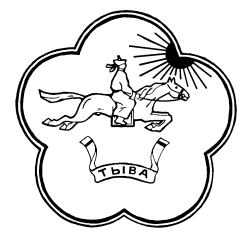 АДМИНИСТРАЦИЯ ТЕС-ХЕМСКОГО КОЖУУНА РЕСПУБЛИКИ ТЫВА
«___» ___________ 20 __ г.
АКТ ОСМОТРА, ОБСЛЕДОВАНИЯ ЗЕМЕЛЬНОГО УЧАСТКА№______
В соответствии _________________________________________________,(реквизиты планового (рейдового) задания, на основании которого проведен плановый (рейдовый) осмотр, обследование земельного участка)__________________________________________________________________,
(фамилии, имена, отчества, должности должностного лица или должностных лиц, проводивших плановый (рейдовый) осмотр, обследование земельного участка)
в присутствии__________________________________________________,
(фамилия, имя, отчество руководителя, иного должностного лица или уполномоченного представителя юридического лица, индивидуального предпринимателя, гражданина или его уполномоченного представителя, в собственности или пользовании которого находится осматриваемый, обследуемый земельный участок (в случае их участия в осмотре, обследовании))
«___» _________ 20 __ провел(и) осмотр, обследование земельного участка:
__________________________________________________________________
(кадастровый номер (квартал) земельного участка (при наличии), адрес (адресный ориентир), вид разрешенного использования, иные характеристики земельного участка)
В результате осмотра, обследования земельного участка установлено
следующее: _______________________________________________________ _______________________________________________________________ _______________________________________________________________ __________________________________________________________________ ________________________________________________________________ _______________________________________________________________ _______________________________________________________________ _______________________________________________________________ _______________________________________________________________ _______________________________________________________________ _______________________________________________________________ ________________________________________________________________(указываются фактические обстоятельства, в том числе указываются объекты недвижимости и временные объекты, расположенные на земельном участке, их целевое назначение, наименование юридического лица, индивидуального предпринимателя, Ф.И.О. гражданина собственника(ов) объектов (при наличии такой информации)В действиях ____________________________________________________ _______________________________________________________________ _______________________________________________________________ (наименование юридического лица, индивидуального предпринимателя (ИНН, ОГРН), Ф.И.О. гражданина)усматриваются:_____________________не усматриваются:____________________признаки нарушений требований законодательства Российской Федерации, законодательства субъекта Российской Федерации, за нарушение которых предусмотрена административная и иная ответственность:________________________________________________________________ _______________________________________________________________ _________________________________________________________________ _______________________________________________________________ ________________________________________________________________ (указать признаки нарушения соответствующих требований законодательства Российской Федерации)Дополнительная информация:________________________________________ __________________________________________________________________ __________________________________________________________________ __________________________________________________________________В ходе осмотра, обследования земельного участка производились/ не производились: (обмер участка, фото-, видеосъемка, составлена схема).К акту осмотра, обследования земельного участка прилагаются:
1. _____________________________2._____________________________3._____________________________1.___________________________________________________________________________                           ______________2.___________________________________________________________________________                           ______________3.___________________________________________________________________________                           ______________                (наименование должности должностного(ых) лица(лиц)                                                                                       (подпись)                                          проводивших проверку) 